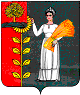 СОВЕТ ДЕПУТАТОВ СЕЛЬСКОГО ПОСЕЛЕНИЯ СРЕДНЕМАТРЕНСКИЙ СЕЛЬСОВЕТ ДОБРИНСКОГО МУНИЦИПАЛЬНОГО РАЙОНА  ЛИПЕЦКОЙ ОБЛАСТИ РОССИЙСКОЙ ФЕДЕРАЦИИ34 сессия IV-cозываР Е Ш Е Н И Е21 .09.2012г.                      с.Средняя Матренка                                 №134-рс О ВНЕСЕНИИ ИЗМЕНЕНИЙ В ПОЛОЖЕНИЕ «О МАТЕРИАЛЬНОМСТИМУЛИРОВАНИИ МУНИЦИПАЛЬНЫХ СЛУЖАЩИХ МУНИЦИПАЛЬНОЙ СЛУЖБЫ»утвержденное решение Совета депутатов сельского поселения Среднематренский сельсовет от 16.01.2010г. №212-рс)        В соответствии с Законом Липецкой области от 02.08.2012г. №58-ОЗ «О внесении изменений в законы Липецкой области «О социальных гарантиях лиц, замещающих государственные должности Липецкой области», «О денежном содержании и социальных гарантиях государственных гражданских служащих государственной гражданской службы Липецкой области», «О денежном содержании и социальных гарантиях лиц, замещающих муниципальные должности Липецкой области, и лиц, замещающих должности муниципальной службы Липецкой области», руководствуясь Уставом сельского поселения, Совет депутатов сельского поселенияРЕШИЛ :1. Принять изменения в Положение  «О материальном стимулировании  муниципальных служащих муниципальной службы» согласно приложению N  2.Направить указанный нормативно-правовой акт главе сельского поселения для подписания и официального обнародования.3.Настоящее решение вступает в силу со дня его официального обнародования.Председатель Совета депутатов сельского поселенияСреднематренский сельсовет                   	                           Н.А.Гущина                                                                                                                                Приняты                                                          решением Совета депутатов сельского                                                          поселения Среднематренский сельсовет                                                                 от 21.09.2012г. №  134 -рсИЗМЕНЕНИЯв Положение «О материальном стимулировании муниципальных служащих муниципальной службы»          1.Приложение 1 к Положению «О материальном стимулировании муниципальных служащих муниципальной службы» изложить в новой редакции (прилагается).Глава сельского поселения Среднематренский сельсовет     	                      Н.А.ГущинаПриложение 1к Положению "О материальном стимулировании муниципальных служащих муниципальной службыРАЗМЕРЫ ДОЛЖНОСТНЫХ ОКЛАДОВ ЛИЦ, ЗАМЕЩАЮЩИХ ДОЛЖНОСТИ МУНИЦИПАЛЬНОЙ СЛУЖБЫНаименование должностейДолжностной оклад7 группаЕжемесячное денежное поощрение (должностных окладов)Ведущий специалист 1 разряда34031,5Специалист 1 разряда32391,3